Welcome to the Salesforce Marketing CloudEmail Application 	4Email Application Home Page 	4Email Application Workspace	5Creating Folders	6Security Settings	7Manage your Security Settings	7My Users	9Defining your Users	9Sender Profile	10Identify From Names	10Delivery Profile	11CAN-SPAM	11Header & Footer requirements	11Send Classification	12Commercial vs. Transactional	12Brand Builder	13Questions	14Step 2: SubscribersSubscribers Rule	15Identifying Data Sources	15Identifying Profile & Preference Attributes	16Profile Attributes	16Preference Attributes	18Managing Lists	19List Management	20Subscribers Tab	20Properties Tab	21Tracking Tab	22Questions	23Step 3: Creating Your EmailPath to Email Success	24Portfolio	25Content Organization	25Email Building Checklist	27Template Creation	28Template Samples	28Content Forms	30Hexidecimal Color Code	32HTML Checklist	33Questions	34Step 4: Testing & Sending Email Workflow	35Before you Send	36Before you send checklist	36Test Sending	37Test Email Addresses	37Sending your Email	38Send Type Breakdown Chart	38             Questions	39Step 5: Sending & TrackingWhat is Tracking? 	40Tracking Elements	40Tracking Grid	41Tracking Grid Preferences	41Creating Lists from Tracking Data	42How to Share	43How to send your Tracking Information	43Questions	44Welcome to Salesforce Marketing Cloud!This workbook was designed to welcome you to the Marketing Cloud and assist you as you begin your path to power 1:1 customer journeys. You can use this workbook to follow along while you set up your account and get a general overview of the platform.We invite you to join the Getting Started with Email Webinar Series (https://webevents.force.com/s/marketing-cloud.html) where we share how to get you up and running with the Marketing Cloud.  The 5 steps in this workbook align to the 5 webinars in the series.Marketing Cloud FundamentalsAccount Login and NavigationUse this worksheet to access the email application and navigate through everyday situations.You’ll want to ensure that you have the correct username and password. If you do not have this information, you’ll need to reach out to your account administrator or Global Support at help@exacttarget.com.Marketing Cloud Home Page NavigationNow let’s determine how to find out account information. In the top right corner you will see your account name. Hover over your account name to find your Member Account ID, or MID. You will need to know your MID when you are logging a case with Global Support.  Member Account IDMarketing Cloud Home Page Navigation For the next activity you will get the chance to navigate through the Marketing Cloud homepage. Take a minute to label the different areas of the homepage and highlight areas that you would like to learn more about or think might be helpful to understand. 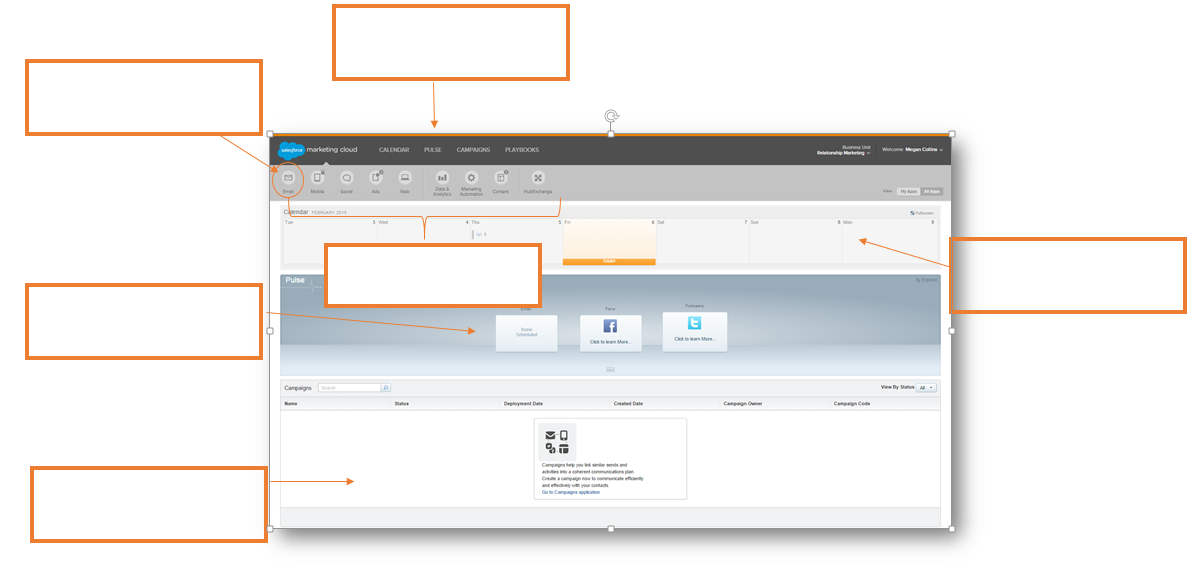 Email Navigation Follow along with the webinar to fill in the two diagrams below including the Email application home page and inside the Email application workspace. 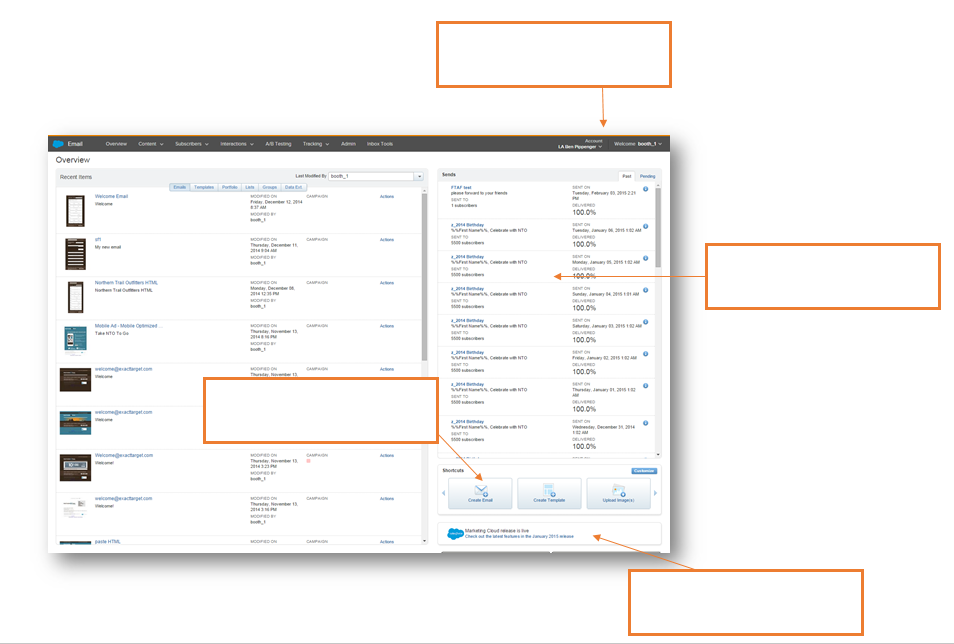 Email Application Home Page Email Application Workspace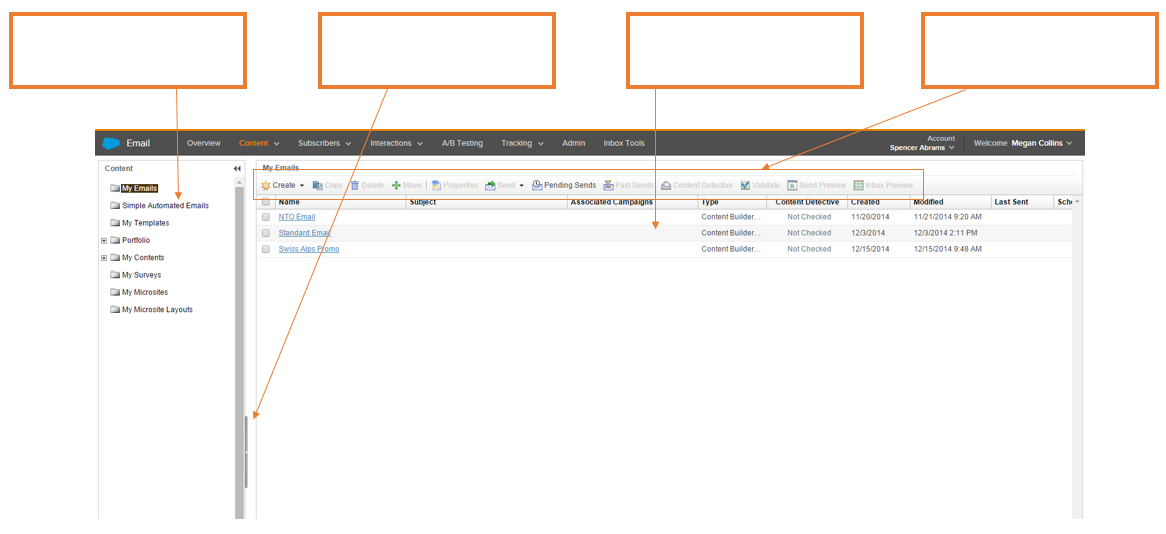 Creating FoldersTake time now to organize your thoughts. Jot down the folders you plan to make so you can keep organized in the application. You can use the following questions to get you thinking.What kind of campaigns will you be sending?Will you break it down by season/quarter? Do you have a series of emails that could be a folder?Would you rather group it by content? Accessories, Shoes, Women, Men etc.Security SettingsUse the following activity to identify how you will manage your security settings. You may need to reach out to another department to set the correct security options for your company. My UsersIn this activity you’ll think through the different users that you will need for your account. Think about the different permissions they will need in order to be successful. If you need more information on permissions please visit help.exacttarget.com When defining the people in your organization that will have access to the Email application, below are some items to be thinking about:Who, in your company, is going to access the Salesforce Marketing Cloud Email Application?Each user in the Email application has a role that determines what tasks they can complete.What roles need to be created for your company?Before you start building users in your account, list and define the users and their properties.Sender ProfileLet’s think about what your From Names will look like for your campaigns. Delivery ProfileIt is important to know the difference between a Commercial Email and a Transactional Email. Let’s review that now!Each Email and or Campaign will have specific header and footer requirements. Let’s get your requirements in order for your first email.Send Classification Let’s get more specific. Which emails do you have that are Commercial and which emails do you have that are Transactional? Reminder: If you choose to use a unique header, note that you will have to create a new content area.BrandBuilder BrandBuilder is a private labeling tool that allows you to provide a branded experience to both your application users and your subscribers. Take the time now to make sure you have built your brand to the highest standards! Still have questions? List out your open questions below and use help.exacttarget.com to find your answers. If you run into any difficulties finding answers, remember you can always reach out to Global support at help@exacttarget.com . Step 2: SubscribersSubscribers RuleWhich of the following is not a part of Subscribers Rule:Serve yourselfHonor their unique preference with regard to communication, content, frequency & channelsDeliver them timely, relevant content that improves their livesServe the individualIdentify Data SourcesFor this activity, you can list the data sources that you will use for your first send. Identifying Profile and Preference AttributesProfile AttributesTake a moment to define your profile attributes. Think of all of the fields that you will need to power your targeted, relevant communications and for your future filters and groupings. Examples: Birthday, gender, location etc.Preference AttributesTake a moment to think about the possible ways you can use preference attributes to power your campaigns. Remember, preference attributes are yes / no scenarios. Example: HTML, Monthly Newsletters, New Product Announcements etc.Managing ListsLet’s think about what communications you can manage with lists? In the table below, outline the lists you will need to create in your account. Example: Monthly Newsletter, Weekly Specials, New Products or Class information etc.List ManagementFollow along with the webinar to navigate through a list’s properties, subscribers and tracking information. Fill in the blanks for the diagrams below for each section.Subscribers TabThe Subscribers tab is the initial screen you will see when you choose a list. Here you will see all of the subscribers included in your list. Fill in the blanks to get a better idea of how to manage your lists. 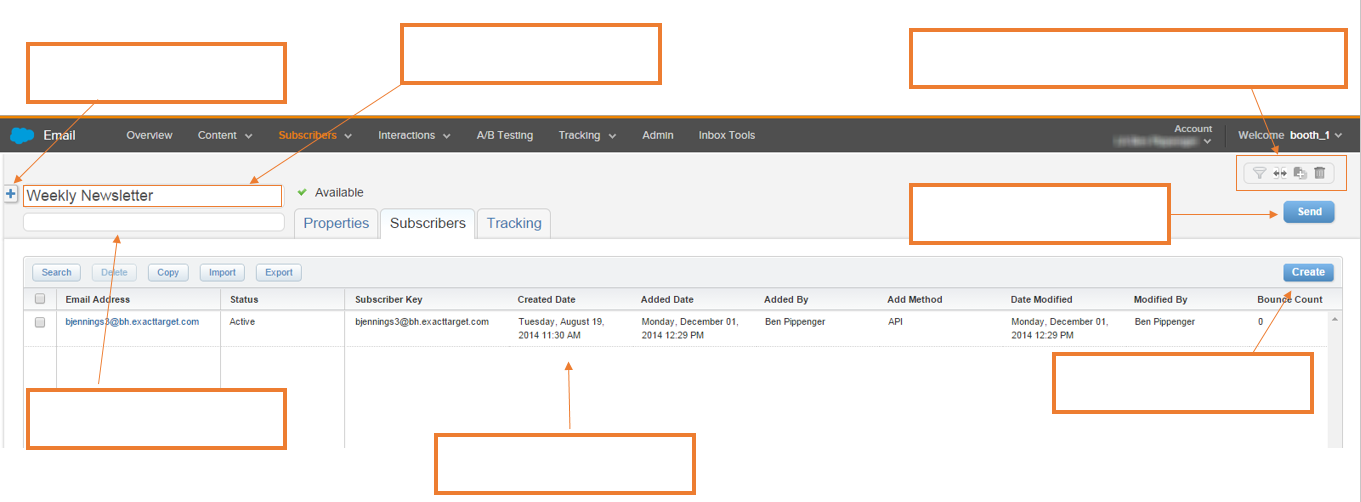 Properties TabThe properties tab shows general information about your list and also shows a count of how many subscribers are in the list. Fill in the blanks to learn more about your list’s properties.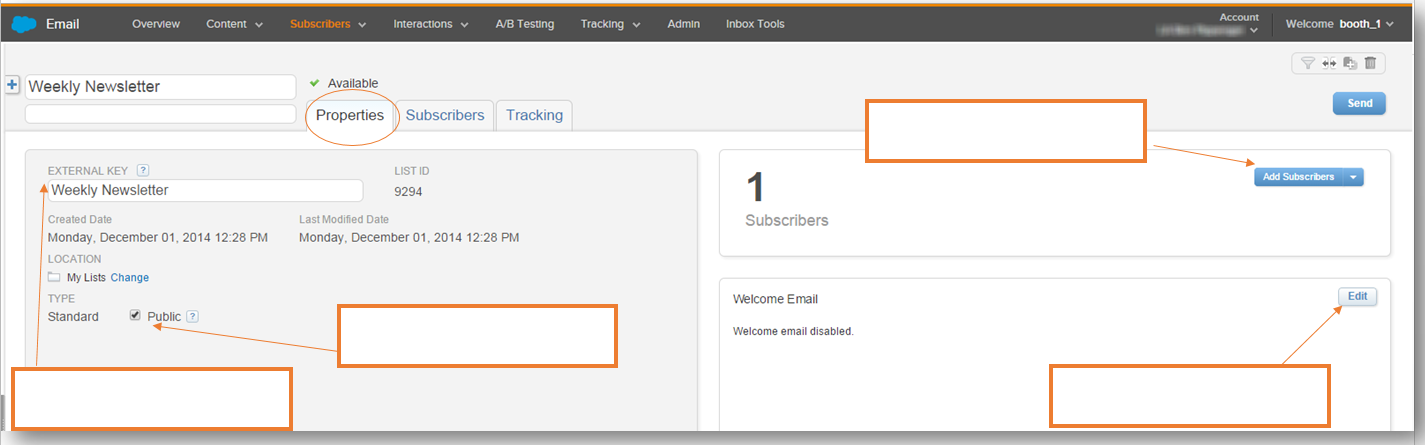 Tracking TabThe tracking tab is the final step of your list navigation. Here you will see the most recent sends as well as your list composition. Fill in the blanks to see how you can track the subscribers in your list.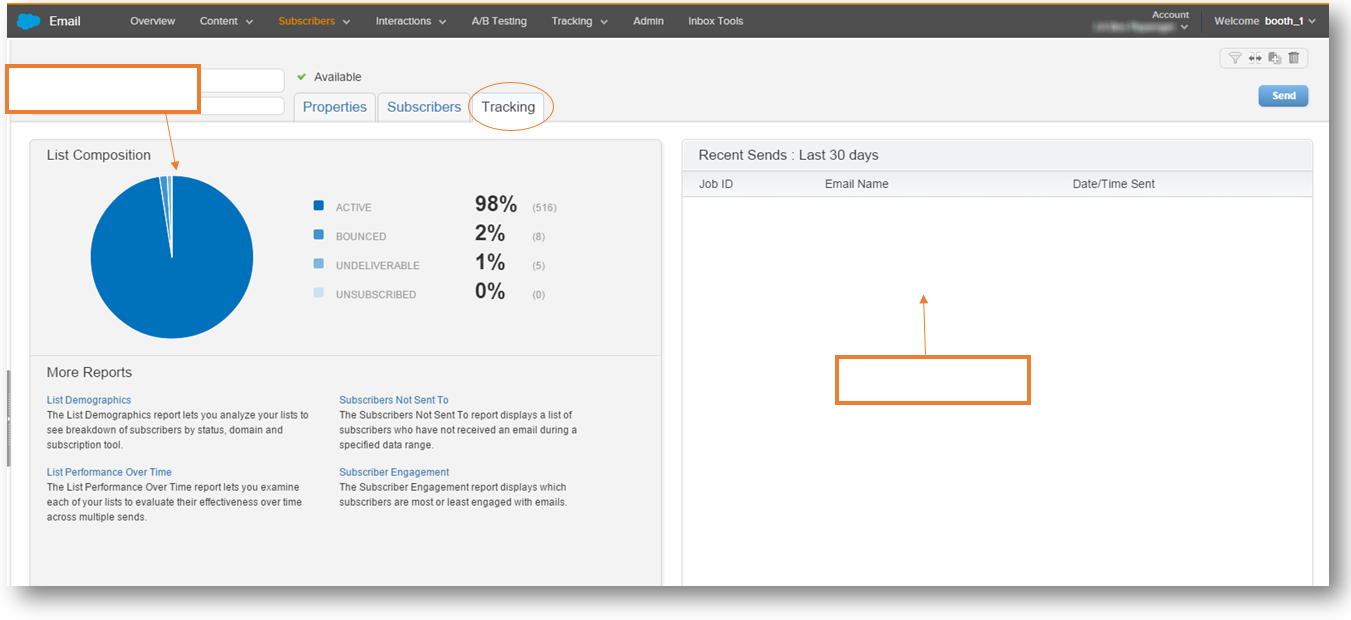 Still have questions? List out your open questions below and use help.exacttarget.com to find your answers. If you run into any difficulties finding answers, remember you can always reach out to Global support at help@exacttarget.com . Step 3: Creating Your EmailPath to Email SuccessYou’ve learned a lot! Let’s take a second to review the Path to Email Success. In this section we will be focusing on getting organized with Portfolio, creating templates and making sure you have everything ready to send your email. PortfolioContent Organization For the next activity, let’s think of how you are going to organize your Content. Outline your folder structure within Portfolio and how you plan on utilizing the folders. Email Building Checklist Before you get started building an email, let’s make sure you have everything you need. Refer to this checklist as you begin building your emails and before you know it, you’ll be a pro!Template SelectionTrying to figure out what templates work for you? Go ahead and pick a few that you think might be useful for different emails.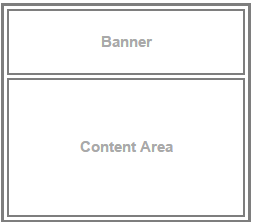 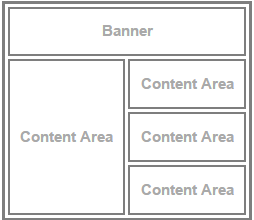 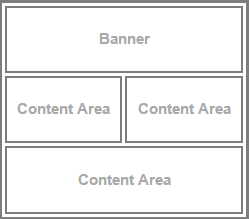 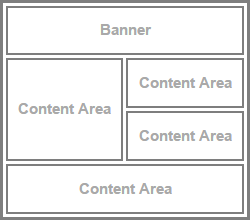 A ________________                  B _________________	            C _________________         D _________________					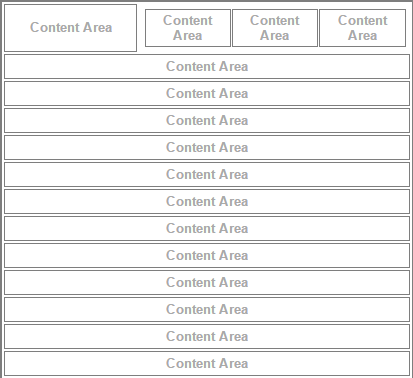 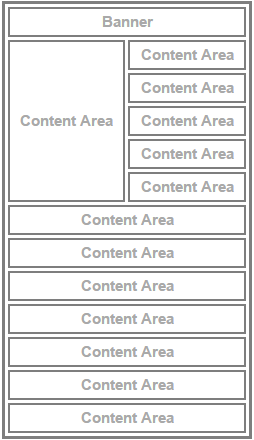 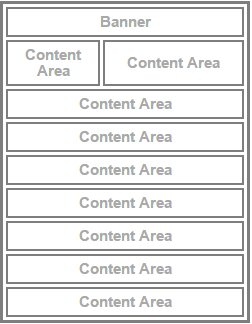 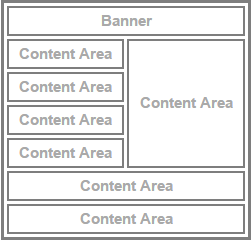 E _________________	     F  _________________	          G _________________	 H _________________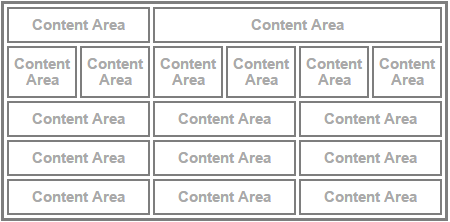 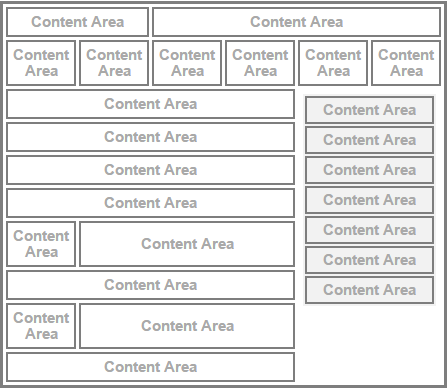 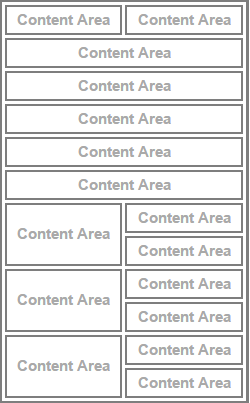 I _________________	                   J  _________________	      			K  _________________	   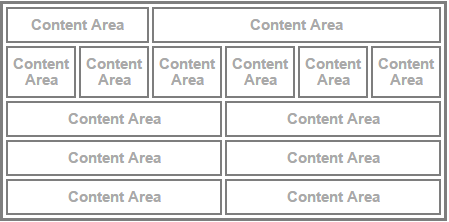 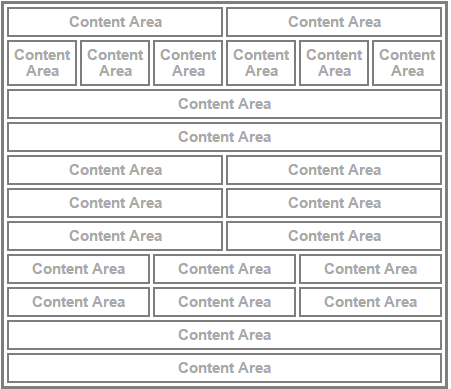 L _________________			                        	M __________________	  Content FormsConsider the different forms of content and list how you can utilize them in your emailsHexidecimal Color CodeUse this next activity to gather the correct hexadecimal color codes for your emails. Then you’ll be able to quickly refer back to it if you need to add a spice of color! Different colors may need to be used for different parts of your email.Example: FFFFFF used for Border ColorHTML ChecklistIn order to create an HTML template, you need ensure the appropriate additions are made to your HTML code. Use this as a checklist to have a completed HTML code before creating a template. Still have questions? List out your open questions below and use help.exacttarget.com to find your answers. If you run into any difficulties finding answers, remember you can always reach out to Global support at help@exacttarget.com . Step 4: Testing & Sending Email WorkflowBelow is a diagram for the workflow you will walk through when testing and sending an email. Before you SendYou want to make sure you send the perfect email. This list will help youTest SendingBefore you begin testing, think about who you want to receive your test emails. These may include subscribers who are approvers, key stakeholders, and additional members of your email team.  List the email addresses that you would like your test emails to be sent to. You can send to up to 5 email addresses at one time. Sending Your EmailEach type of send option has different steps. Let’s keep organized by referring to the following guides for each unique type of send.Still have questions? List out your open questions below and use help.exacttarget.com to find your answers. If you run into any difficulties finding answers, remember you can always reach out to Global support at help@exacttarget.com . Step 5: Tracking Your EmailWhat is tracking?Tracking is an aggregated collection of data that allows you to view critical elements. Which of the following elements do you think will help you track your emails? Tracking GridWhich of the following elements do you think will help you track your emails and would be most valuable to having included in your workspace? Select which columns to display in the Tracking grid. Creating Lists from Tracking  DataCreating a list from your tracking data is very important. Follow along with the steps below to get you through your first list creation, then you’ll be a pro!How to ShareCertain tabs allow you to create a PDF,  Excel file or both. Before starting to track your subscriber data you’ll need to know what form of tracking information your team or certain individuals would like to view. Use the below table to help outline who you will send tracking to, how you will send it over, and how frequently you will send it. Still have questions? List out your open questions below and use help.exacttarget.com to find your answers. If you run into any difficulties finding answers, remember you can always reach out to Global support at help@exacttarget.com . Member Account ID (MID)Creating your FoldersCreating your FoldersFolder TitleWhat’s includedManage your Security SettingsManage your Security SettingsWhen would you like your session to automatically timeout? 20 min     1 hr      2 hrs      4 hrs      8 hrsDoes your account require secure connections?Yes or NoDo you want your login to expire after inactivity? 30 days    60 days     90 days    1 year   NeverHow many login attempts are acceptable before a lockout? 3    5     10   Do you want your account to count invalid logins across sessions?Yes or NoWhat is your minimum username length?  4        6       8      10  How long do you want your Device Activation Code lifetime to be?How long do you want your device to be inactive before it requires reactivation?What is your minimum password length? 6       8      10  How complex do you want your password to be?How many alpha?
How many numeric?
How many special characters?How many passwords do you want your account to remember?When do you want your user password to expire? 30 days    60 days     90 days    1 year   NeverDo you want to exclude API users from password expiration?Yes or NoWould you like a password change confirmation email?Yes or NoUsernameFull NameReply EmailAccessPermissionsTemporary PWFrom Name DiscoveryFrom Name DiscoveryIs your From name a user from the drop down menu?Yes or NoDo you need to add a specific name in?Yes or NoIf you need a specific name, what will it be?a.b.c.d. Do you have permission to use this name and email?Yes or NoCAN- SPAMThe Assault of Non- Solicited Pornography and Marketing Act, or the CAN-SPAM Act, that is the US federal standardsCommercial emails are when the primary purpose of the message is to deliver commercial content. These MUST include your physical mailing address and provide an opt-out/unsubscribe mechanism.Examples from your program include: Transactional emails are when the primary purpose is to deliver transactional content. An unsubscribe link is not required in transactional messages.Examples from your program include:Email NameAssociated CampaignHeaderFooterEmailTypeSender ProfileDelivery Profile Commercial   Transactional Commercial    Transactional Commercial   Transactional Commercial   Transactional Commercial   TransactionalBrandBuilder ChecklistBrandBuilder ChecklistBrandBuilder ChecklistAction ItemsCompletedNeed ReviewAdd your logo/header background color to every screen, including the login screenChange the color scheme of the primary navigation buttonsBrand your survey and Forward to a Friend landing pages as well as the Profile and Subscription CenterHave a question about your account? We have an answer.Have a question about your account? We have an answer.Questions		AnswersFile NameData SourceNotesProfile AttributesProfile AttributesProfile AttributesProfile AttributesProfile AttributesProfile AttributesProfile AttributesProfile AttributesProfile AttributesAttributeTypeRequiredDefaultHiddenHiddenRead-OnlyRead-OnlyDefault ValueEmailTextFull NameTextUser DefinedBooleanAttributeTypeRequiredDefaultHiddenRead-OnlyRead-OnlyDefault ValueDefault ValuePreference AttributesPreference AttributesPreference AttributesPreference AttributesPreference AttributesPreference AttributesPreference AttributesAttributeDefaultHiddenHiddenRead-OnlyRead-OnlyTrue or FalseHTML EmailListsDescriptionHave a question about your account? We have an answer.Have a question about your account? We have an answer.Questions		AnswersContent OrganizationContent OrganizationContent OrganizationContent OrganizationFolder NameImages IncludedContent IncludedMedia Files IncludedFolder NameImages IncludedContent IncludedMedia Files IncludedEmail ChecklistEmail ChecklistAre all of your images created?Have you checked the file types that are supported?Have you created a banner?Do you have all of your content uploaded into Portfolio?Do you have your content placement identified?How many images/ content areas will you need?Have you chosen a template?Have you reviewed the Template Size Guidelines Will you need to build HTML code outside of the app?Y or NDo you know your hexidecimal color codes?Do you know the border color for the banner, if needed?Do you know the background color, if needed?Do you have a header that is less than 600 pixels?Do you have a subject line?Do you have your preheader identified?Content FormsHow will you use them?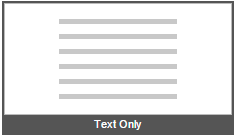 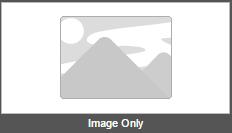 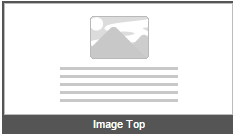 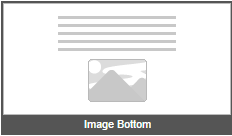 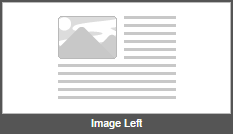 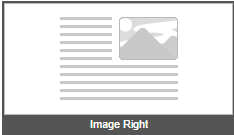 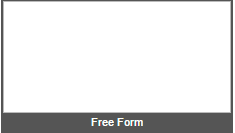 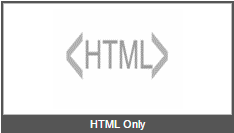 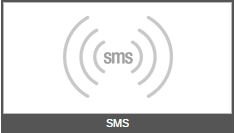 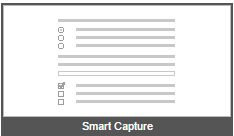 Hexidecimal Color CodeHexidecimal Color CodeCode #When to use this colorHTML ChecklistHTML ChecklistEmail Open TrackingContent AreasTracking AliasCAN-SPAM CompliancePersonalization StringsHave a question about your account? We have an answer.Have a question about your account? We have an answer.Questions		AnswersBefore you Send  ChecklistBefore you Send  ChecklistReview the deliverability tips to ensure that your email reaches as many subscribers as possible.Run the Spell Check in the content areas in your email. This is done within each content box by clicking the Spell Check icon, or by selecting Edit > Check Spelling.Preview your email using Send PreviewRun Content Detective and make any necessary updatesValidate your email Perform a test delivery of your email Test Email Addresses1.2.3.4.5.              Test Send                Simple Send           Guided SendFrom the send menu, select Test SendFrom the send menu, select Simple SendFrom the send menu, select Guided SendEnter up to five email addresses to receive the test sendReview Subject and From Name, select a List for sending, and a send data and timeClick Next on the first screen of the WizardClick SendClick SendSelect the list(s) or group(s) to send to Confirmation is displayed on screenConfirm SendSelect Exclusion Lists (if required)Modify the subject, From Options, Send Options, and Test Options (if required)Select to send the email immediately, or schedule for a specific date and timeReview and confirm the configuration Click SendConfirmation is displayed in the wizard when your email has been sent/scheduled. Click FinishHave a question about your account? We have an answer.Have a question about your account? We have an answer.Questions		Answers       Tracking Elements       Tracking Elements                                       How will it help?Deliverability RateUndeliverablesUnique OpensTotal OpensOpen RateUnique ClicksTotal ClicksClick RateUnengagementConversionsSurveysForward to a Friend Activity Tracking GridTracking GridTracking GridTracking GridIDTotal ClicksName (This column is required to be visible)Unique Click-Through RateSubjectOpen RateFrom NameUndeliverablesDate/Time Sent (This column is required to be visible)Deliverability RateStatusUnsubscribesEmails SentUnsubscribes RateDeliveredSurvey ResponsesUnique OpensUnique ConversionsTotal ClicksTotal ConversionsUnique ClicksFTAF-ForwardersTotal ClicksFTAF- RecipientsFTAF- SubscribersCreating a List from Tracking DataCreating a List from Tracking DataClick the hyperlinked item you would like to create a list forClick Copy All in the toolbarSelect to add to an Existing List or New ListExisting List: Select the list from the dropdownNew List: Enter a Name, description and visibility Click CopyTracking InformationTracking InformationTracking InformationTeam or Employee NameDocument TypeHow often do they need it?PDF       Excel  Daily  Weekly  Bi Weekly  Monthly  Bi Monthly  Other ________________________PDF       Excel  Daily  Weekly  Bi Weekly  Monthly  Bi Monthly  Other ________________________PDF       Excel  Daily  Weekly  Bi Weekly  Monthly  Bi Monthly  Other ________________________PDF       Excel  Daily  Weekly  Bi Weekly  Monthly  Bi Monthly  Other ________________________PDF       Excel  Daily  Weekly  Bi Weekly  Monthly  Bi Monthly  Other ________________________PDF       Excel  Daily  Weekly  Bi Weekly  Monthly  Bi Monthly  Other ________________________PDF       Excel  Daily  Weekly  Bi Weekly  Monthly  Bi Monthly  Other ________________________PDF       Excel  Daily  Weekly  Bi Weekly  Monthly  Bi Monthly  Other ________________________PDF       Excel  Daily  Weekly  Bi Weekly  Monthly  Bi Monthly  Other ________________________Have a question about your account? We have an answer.Have a question about your account? We have an answer.Questions		Answers